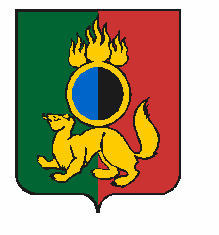 АДМИНИСТРАЦИЯ ГОРОДСКОГО ОКРУГА ПЕРВОУРАЛЬСКПОСТАНОВЛЕНИЕг. ПервоуральскВ соответствии с Федеральным законом от 06 октября 2003 года № 131-ФЗ «Об общих принципах организации местного самоуправления в Российской Федерации», Указом Президента Российской Федерации от 21 декабря 2017 года № 618 «Об основных направлениях государственной политики по развитию конкуренции», на основании Устава городского округа Первоуральск, Администрация городского округа Первоуральск ПОСТАНОВЛЯЕТ:1.	Утвердить Положение об организации системы внутреннего обеспечения соответствия требованиям антимонопольного законодательства в Администрации городского округа Первоуральск (прилагается).2.	Опубликовать настоящее постановление в газете «Вечерний Первоуральск», разместить на официальном сайте городского округа Первоуральск.3.	Контроль за выполнением настоящего постановления возложить на заместителя Главы Администрации городского округа Первоуральск по муниципальному управлению В.В. Гладилина.28.08.2019№1376О создании и организации системы внутреннего обеспечения соответствия требованиям антимонопольного законодательства в Администрации городского округа Первоуральск